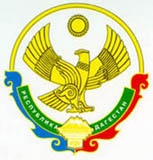 МИНИСТЕРСТВО ОБРАЗОВАНИЯ И НАУКИ РЕСПУБЛИКИ ДАГЕСТАНГОСУДАРСТВЕННОЕ КАЗЕННОЕ ОБЩЕОБРАЗОВАТЕЛЬНОЕ УЧРЕЖДЕНИЕРЕСПУБЛИКИ ДАГЕСТАН«КИРОВСКАЯ СРЕДНЯЯ ОБЩЕОБРАЗОВАТЕЛЬНАЯ ШКОЛАТЛЯРАТИНСКОГО РАЙОНА»ИНН 0532140986          ОГРН 1060532000870368066 Республика Дагестан, Тляратинский район, с. Ибрагимотар, тел:89285697656, email:  kirov.dagschool@mail.ruПРИКАЗ № 57-вОб утверждении типового проекта зонирования Центра образования цифрового и гуманитарного профилей «Точка роста» в ГКОУ РД «Кировская СОШ Тляратинского района»В соответствии с распоряжением министерства просвещения российской федерации от 1.03.2019 № Р-23 «Об утверждении методических рекомендаций по созданию мест, в том числе рекомендации к обновлению материально-технической базы, с целью реализации основных и дополнительных общеобразовательных программ цифрового, естественнонаучного, технического и гуманитарного профилей в общеобразовательных организациях, расположенных в сельской местности и малых городах», п р и к а з ы в а ю:Утвердить прилагаемые проекты зонирования Центра образования цифрового и гуманитарного профилей «Точка роста» в ГКОУ РД «Кировская СОШ Тляратинского района»: - кабинета формирования цифровых и гуманитарных компетенций (приложение 1); - помещения для коворкинг- студии (приложение2). Обеспечить реализацию проектов зонирования.Контроль за исполнением настоящего приказа возложить на заместителя директора по УВР Омарова М.М.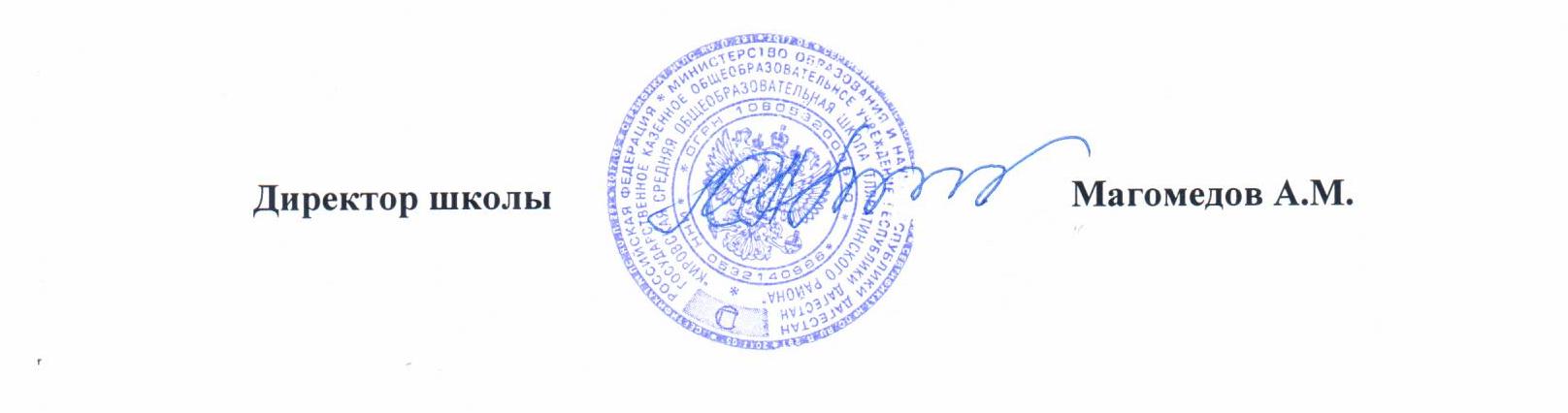 План-схема Центра ГЦП «Точка роста» Для зоны формирования цифровых и гуманитарных компетенций ("Технология", "Информатика", "ОБЖ"), будет создана лаборатория информационных систем и технологий;Площадь помещения 8.62 х 6,01 кв.м проектно-исследовательской деятельности и коллективной работы; зона для индивидуальной работы; зона шахматного игрового пространства; медиазона.Приложение 2Площадь помещения  8.62 х 6,01 кв.м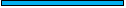 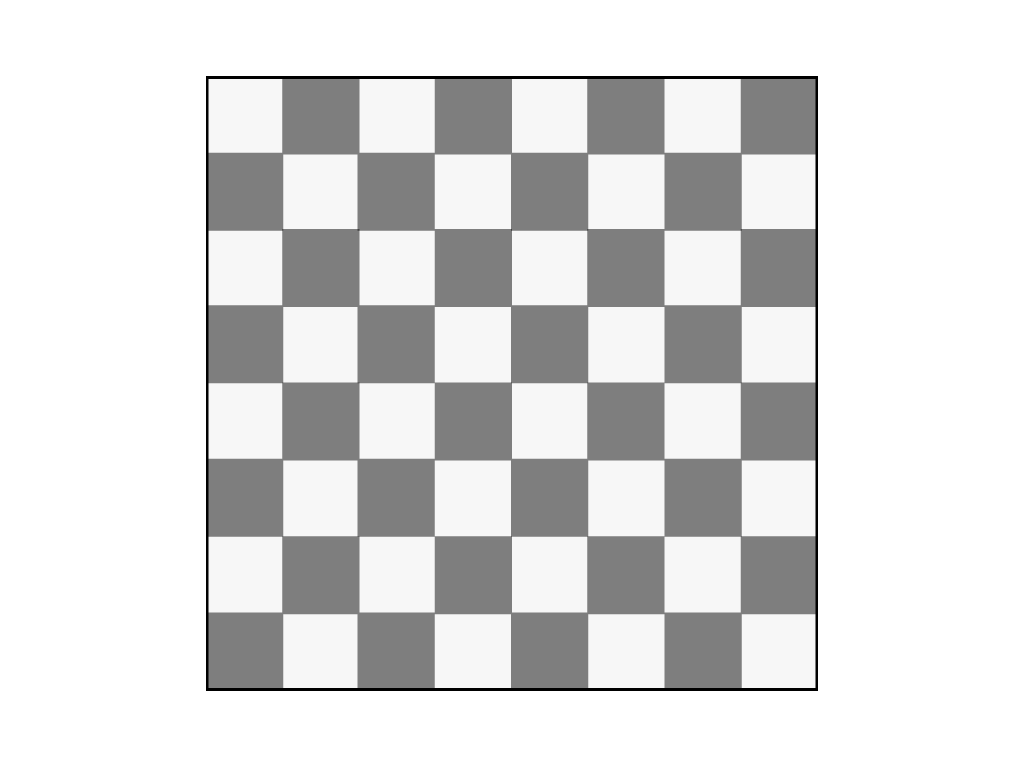 В коворкинг-студии будет выделено четыре зоны:зона проектно-исследовательской деятельности и коллективной работы; зона для индивидуальной работы; зона шахматного игрового пространства; медиазона.ГКОУ РД «Кировская СОШ Тляратинского района»Фотофиксация здания, где будет функционировать Центр ГЦП «Точка роста»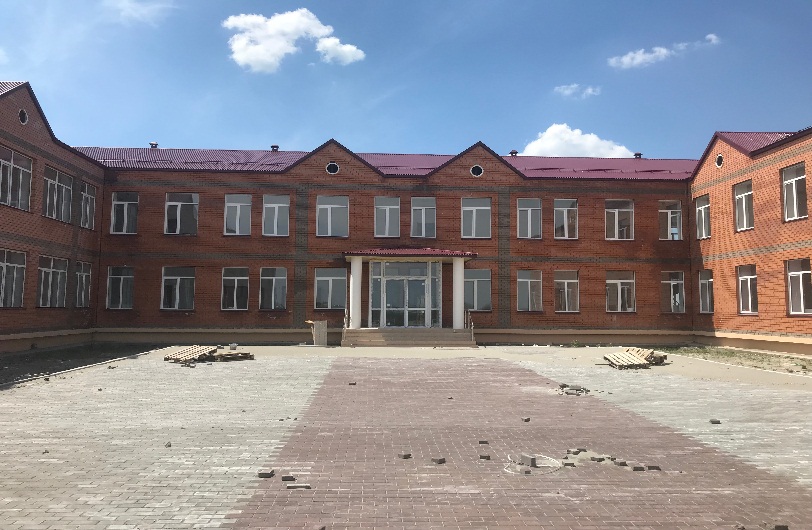 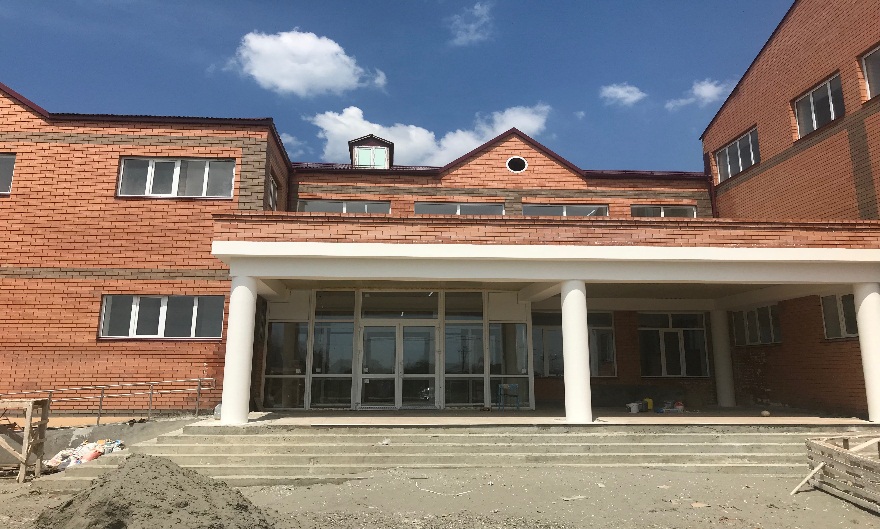 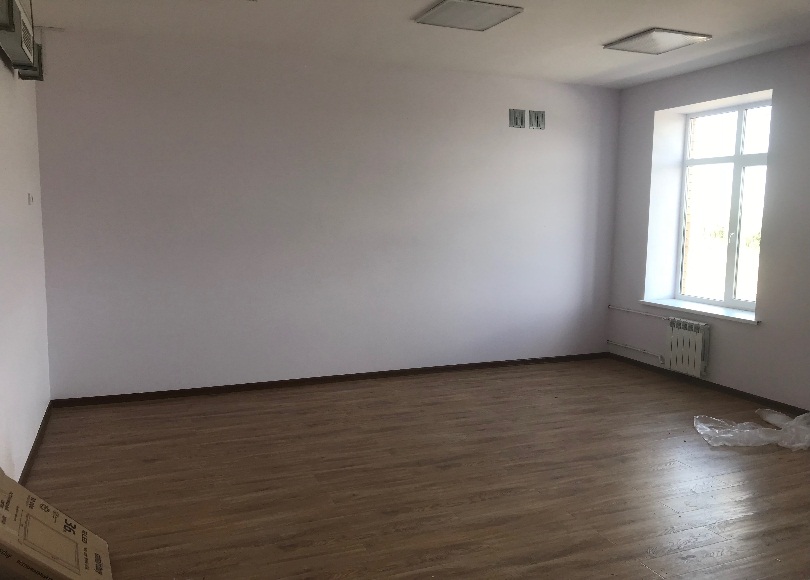 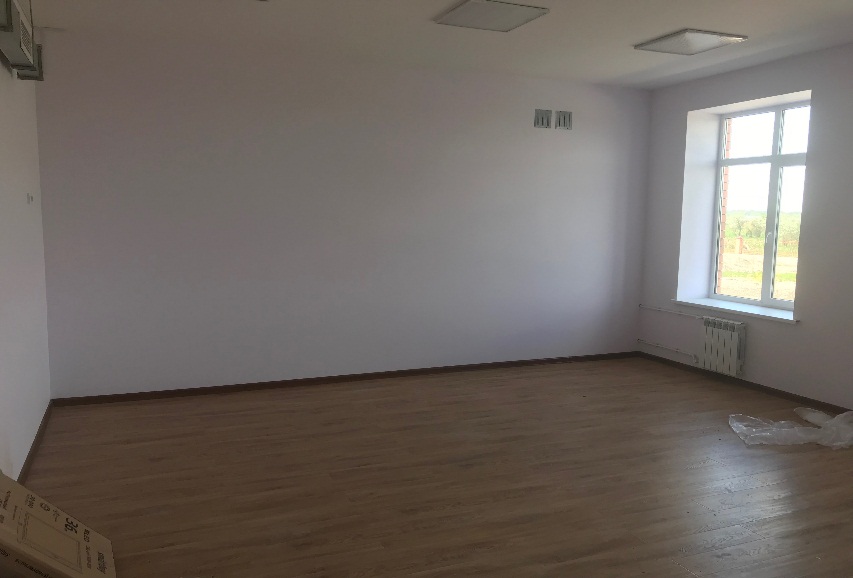 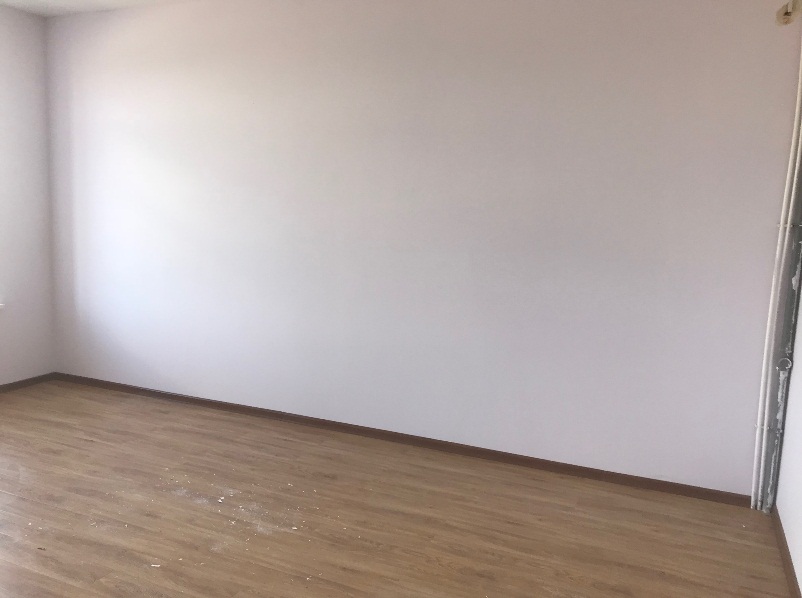 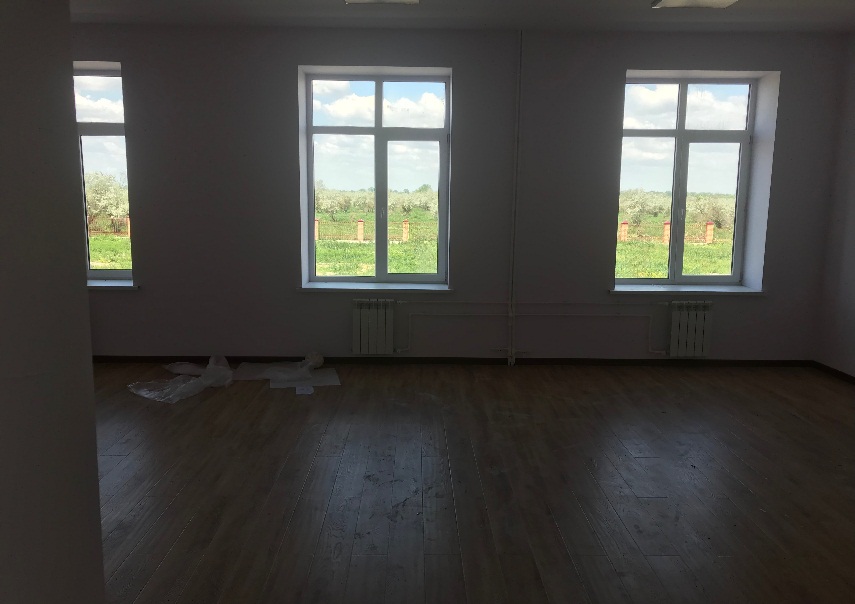 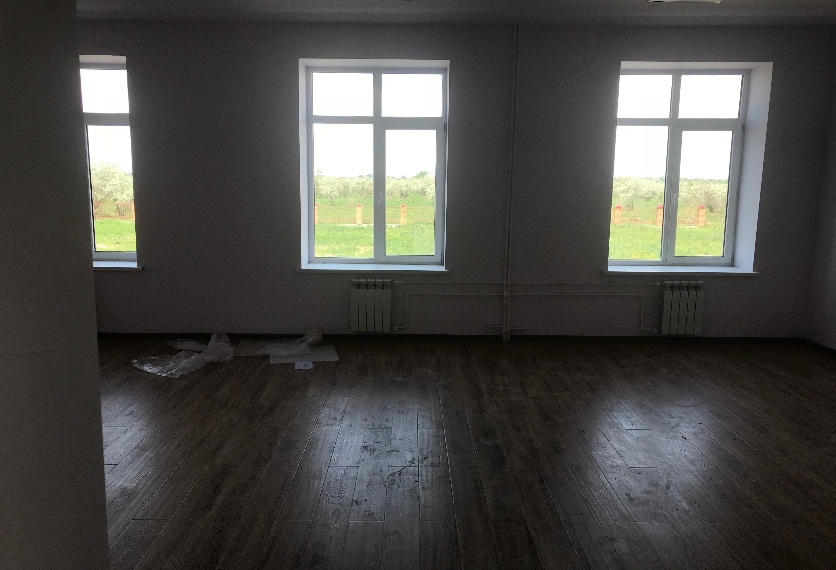 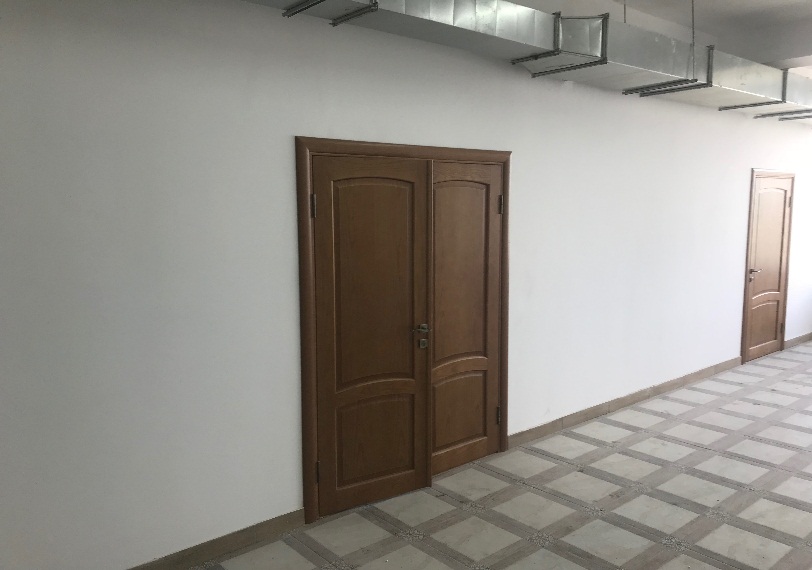 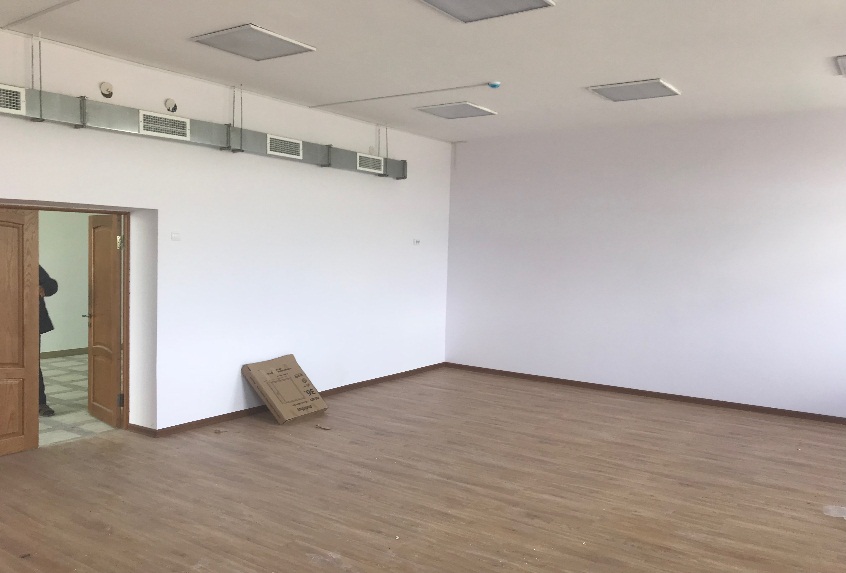 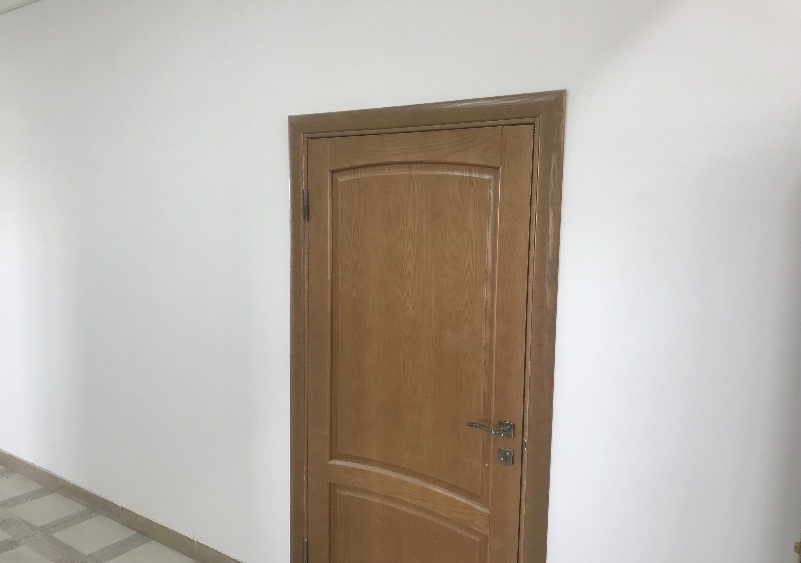 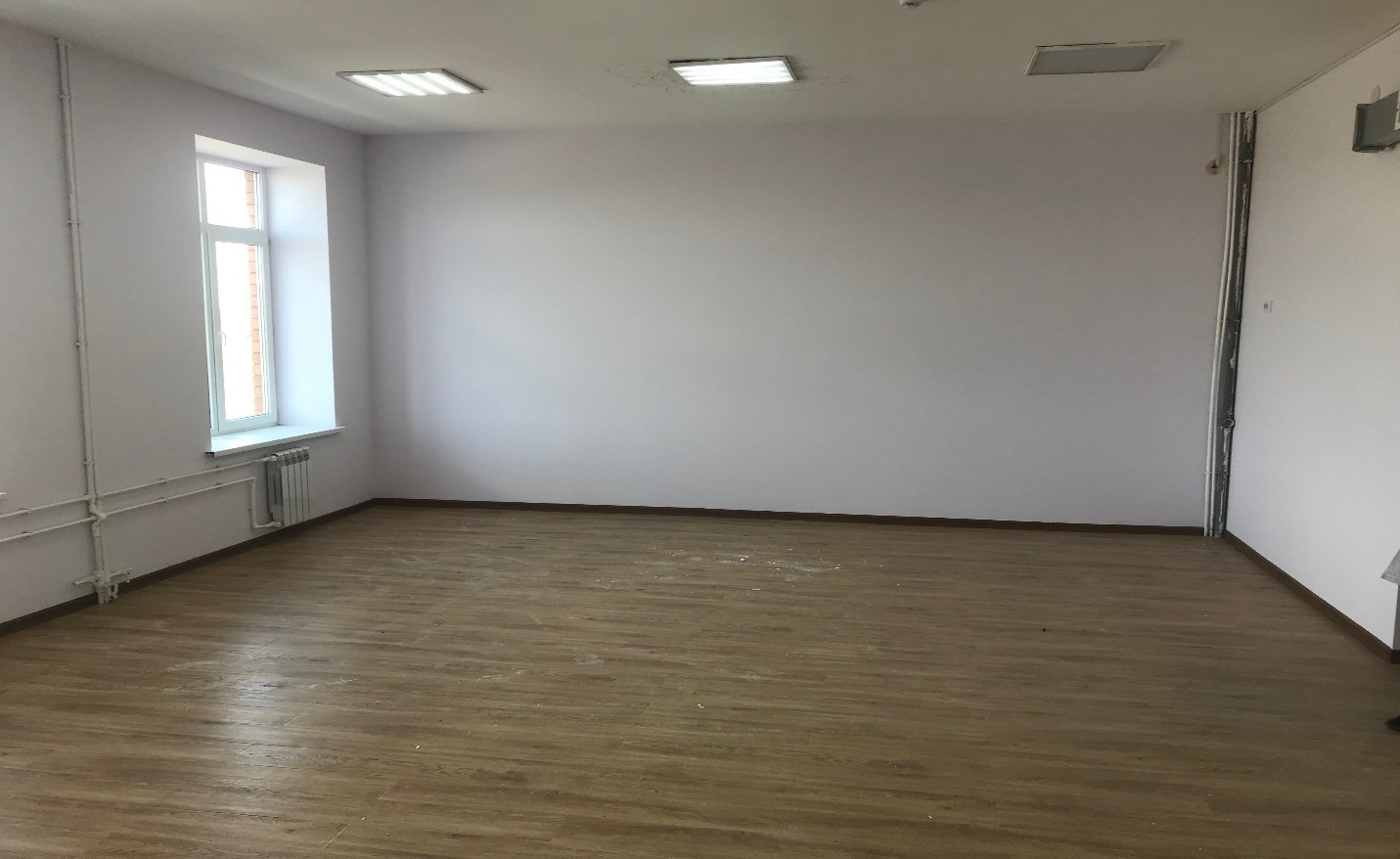 от 29.04.2019г.   Приложение 1